SloveniaSloveniaSloveniaSloveniaMay 2026May 2026May 2026May 2026SundayMondayTuesdayWednesdayThursdayFridaySaturday12Labour DayLabour Day3456789101112131415161718192021222324252627282930Pentecost31NOTES: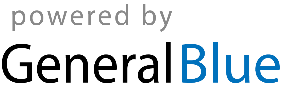 